FORMULÁR NA ODSTÚPENIE SPOTREBITEĽA OD ZMLUVY(V zmysle § 7 a nasl. Zákona č. 102/2014 Z. z. o ochrane spotrebiteľa pri predaji tovaru alebo poskytovaní služieb na základe zmluvy uzavretej na diaľku alebo zmluvy uzavretej mimo prevádzkových priestorov o a zmene a doplnení niektorých zákonov )(vyplňte a zašlite tento formulár len v prípade, že si želáte odstúpiť od zmluvy)Komu:  Prevádzka internetovej predajne www.maderna.sk, ktorej miesto podnikania je:MADERNA s.r.o. 
Barčianska 68/A
040 17 Košice
Slovenská republika                                            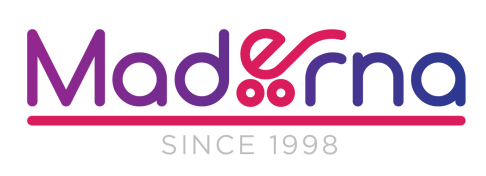 Telefón: 0907 857 143
Mail: maderna-shop@maderna.skTýmto oznamujem, že odstupujem od zmluvy/objednávky číslo: ...................................A vraciam tento tovar: ............................................................................................................................................................................................................................................Spolu s tovarom Vám zasielam aj kópiu faktúry číslo:......................................................Dátum objednania/dátum prijatia tovaru bol:  ...............................................................Meno a priezvisko spotrebiteľa: ......................................................................................Adresa spotrebiteľa: .......................................................................................................Peniaze žiadam poukázať na číslo účtu: IBAN...................................................................Dôvod odstúpenia od zmluvy ( nepovinné) : ......................................................................................................................................................................................................................V.......................................... dňa .........................                        Podpis: ..................................